В соответствии с бюджетным законодательством Российской Федерации, постановлением Администрации Истоминского сельского поселения от 01.08.2018 № 166 «Об утверждении Порядка разработки, реализации и оценки эффективности муниципальных программ Истоминского сельского поселения»,-Утвердить отчет об исполнении плана реализации муниципальной программы «Развитие транспортной системы» Истоминского сельского поселения за 2020 год и эффективности использования финансовых средств согласно приложению к настоящему распоряжению.Настоящее распоряжение подлежит размещению на официальном сайте поселения и опубликованию в периодичном печатном издании Истоминского сельского поселения «Вестник».Контроль над выполнением распоряжения возложить на заместителя Главы Администрации Истоминского сельского поселения И.С. АракелянГлава Администрации Истоминского сельского поселения                                                  Д.А. КудовбаПостановление вносит отделпо имущественным и земельнымотношениям, ЖКХ, благоустройству,                                                                                                         архитектуре и предпринимательству                                                                                                          Приложение к распоряжениюАдминистрации Истоминскогосельского поселения от 14.03.2022 № 49Отчет об исполнении плана  реализации муниципальной программы: «Развитие транспортной системы»отчетный период с 01.01.2021 г. по 31.12.2021г.Пояснительная информация к отчету «Об исполнении плана реализации муниципальной программы Истоминского сельского поселения «Развитие транспортной системы» за 2021 год»Муниципальная программа Истоминского сельского поселения Аксайского района «Развитие транспортной системы» (далее – муниципальная программа) утверждена постановлением Администрации Истоминского сельского поселения от 29.11.2018 № 267. На реализацию муниципальной программы в 2020 году предусмотрено средств бюджета 3642,1 тыс. рублей. Заключено контрактов на общую сумму 3638,5 тыс. рублей или 99 % от утвержденных бюджетных ассигнований. Кассовое исполнение составило 3638,6 тыс. рублей или 99 % от утвержденных бюджетных ассигнований. Производство работ осуществляется в соответствии с графиком работ согласно заключенных муниципальных контрактов. Ответственным исполнителем является Администрация Истоминского сельского поселения в лице начальника отдела по имущественным и земельным отношениям, ЖКХ, благоустройству, архитектуре и предпринимательству Косолапов А.А. Муниципальная программа включает в себя следующие подпрограммы:Подпрограмма 1 – «Развитие транспортной инфраструктуры Истоминского сельского поселения» (далее Подпрограмма 1);Подпрограмма 2 – «Повышение безопасности дорожного движения на территории Истоминского сельского поселения» (далее – Подпрограмма 2). В соответствии с постановлением Администрации Истоминского сельского поселения от 07.08.2018 № 174 «Об утверждении методических рекомендаций по разработке и реализации муниципальных программ Истоминского сельского поселения», распоряжением Администрации Истоминского сельского поселения от 29.12.2020 № 178 утвержден план реализации муниципальной программы Истоминского сельского поселения «Развитие транспортной системы» на 2021 год. На реализацию мероприятий Подпрограммы 1 на 2021 год предусмотрено 3642,1 тыс. рублей. По состоянию на 31.12.2021 года заключено 21 муниципальных контрактов на сумму 3638,5 тыс. рублей. Фактическое освоение средств составило 3638,5 тыс. рублей или 99 %, в связи с получением средств из бюджета Аксайского района.Из 3 мероприятий Подпрограммы 1 исполнено 1 мероприятие.  Исполнено 1 контрольное событие Подпрограммы 1: «Расходы на ремонт и содержание автомобильных дорог общего пользования местного значения и искусственных сооружений на них» в рамках подпрограммы основного мероприятия 1.1. по состоянию на 31.12.2021 года заключен 1 муниципальный контракт; «Расходы на ремонт и содержание автомобильных дорог общего пользования Аксайского района и искусственных сооружений на них» основного мероприятия 1.2. по состоянию на 31.12.2021 года заключено 21 муниципальных контрактов.«Расходы на финансовое обеспечение дорожной деятельности в рамках реализации национального проекта «Безопасные и качественные автомобильные дороги» основного мероприятия 1.3. по состоянию на 31.12.2021 года средства не предусмотрены.На реализацию мероприятий Подпрограммы 2 на 2021 год предусмотрено 0,0 тыс. рублей. По состоянию на 31.12.2021 года мероприятия не выполнены, так как их проведение не запланировано.Срок исполнения по мероприятию Подпрограммы 2 не наступил.По ряду контрольных событий Подпрограммы 1 по итогам 2021 года можно оценить результаты:- зимнее содержание дорог;- проведены мероприятия по ямочному ремонту дорог и выравниванию профиля с добавлением нового материала щебеночных дорог.- покос обочин дорогПо итогам проведенного анализа исполнения плана реализации муниципальной программы Истоминского сельского поселения «Развитие транспортной системы» обеспечено 100% исполнение всех запланированных мероприятий до окончания срока их исполнения в 2021 году.Отчет об исполнении плана реализации муниципальной программы Истоминского сельского поселения «Развитие транспортной системы» за 2021 год представлен в приложении к настоящему распоряжению.   Глава администрации Истоминскогосельского поселения                                                                           Д.А. Кудовба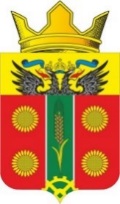 АДМИНИСТРАЦИЯ ИСТОМИНСКОГО СЕЛЬСКОГО ПОСЕЛЕНИЯ АКСАЙСКОГО РАЙОНА РОСТОВСКОЙ ОБЛАСТИРАСПОРЯЖЕНИЕАДМИНИСТРАЦИЯ ИСТОМИНСКОГО СЕЛЬСКОГО ПОСЕЛЕНИЯ АКСАЙСКОГО РАЙОНА РОСТОВСКОЙ ОБЛАСТИРАСПОРЯЖЕНИЕАДМИНИСТРАЦИЯ ИСТОМИНСКОГО СЕЛЬСКОГО ПОСЕЛЕНИЯ АКСАЙСКОГО РАЙОНА РОСТОВСКОЙ ОБЛАСТИРАСПОРЯЖЕНИЕАДМИНИСТРАЦИЯ ИСТОМИНСКОГО СЕЛЬСКОГО ПОСЕЛЕНИЯ АКСАЙСКОГО РАЙОНА РОСТОВСКОЙ ОБЛАСТИРАСПОРЯЖЕНИЕАДМИНИСТРАЦИЯ ИСТОМИНСКОГО СЕЛЬСКОГО ПОСЕЛЕНИЯ АКСАЙСКОГО РАЙОНА РОСТОВСКОЙ ОБЛАСТИРАСПОРЯЖЕНИЕАДМИНИСТРАЦИЯ ИСТОМИНСКОГО СЕЛЬСКОГО ПОСЕЛЕНИЯ АКСАЙСКОГО РАЙОНА РОСТОВСКОЙ ОБЛАСТИРАСПОРЯЖЕНИЕАДМИНИСТРАЦИЯ ИСТОМИНСКОГО СЕЛЬСКОГО ПОСЕЛЕНИЯ АКСАЙСКОГО РАЙОНА РОСТОВСКОЙ ОБЛАСТИРАСПОРЯЖЕНИЕАДМИНИСТРАЦИЯ ИСТОМИНСКОГО СЕЛЬСКОГО ПОСЕЛЕНИЯ АКСАЙСКОГО РАЙОНА РОСТОВСКОЙ ОБЛАСТИРАСПОРЯЖЕНИЕАДМИНИСТРАЦИЯ ИСТОМИНСКОГО СЕЛЬСКОГО ПОСЕЛЕНИЯ АКСАЙСКОГО РАЙОНА РОСТОВСКОЙ ОБЛАСТИРАСПОРЯЖЕНИЕАДМИНИСТРАЦИЯ ИСТОМИНСКОГО СЕЛЬСКОГО ПОСЕЛЕНИЯ АКСАЙСКОГО РАЙОНА РОСТОВСКОЙ ОБЛАСТИРАСПОРЯЖЕНИЕАДМИНИСТРАЦИЯ ИСТОМИНСКОГО СЕЛЬСКОГО ПОСЕЛЕНИЯ АКСАЙСКОГО РАЙОНА РОСТОВСКОЙ ОБЛАСТИРАСПОРЯЖЕНИЕАДМИНИСТРАЦИЯ ИСТОМИНСКОГО СЕЛЬСКОГО ПОСЕЛЕНИЯ АКСАЙСКОГО РАЙОНА РОСТОВСКОЙ ОБЛАСТИРАСПОРЯЖЕНИЕ14.03.2022№49х. Островскогох. Островскогох. Островскогох. Островскогох. Островскогох. Островскогох. Островскогох. Островскогох. Островскогох. Островскогох. Островскогох. Островского«Об утверждении отчета об исполнении плана реализации муниципальной программы Истоминского сельского поселения «Развитие транспортной системы» за 2021 год»«Об утверждении отчета об исполнении плана реализации муниципальной программы Истоминского сельского поселения «Развитие транспортной системы» за 2021 год»«Об утверждении отчета об исполнении плана реализации муниципальной программы Истоминского сельского поселения «Развитие транспортной системы» за 2021 год»«Об утверждении отчета об исполнении плана реализации муниципальной программы Истоминского сельского поселения «Развитие транспортной системы» за 2021 год»«Об утверждении отчета об исполнении плана реализации муниципальной программы Истоминского сельского поселения «Развитие транспортной системы» за 2021 год»«Об утверждении отчета об исполнении плана реализации муниципальной программы Истоминского сельского поселения «Развитие транспортной системы» за 2021 год»«Об утверждении отчета об исполнении плана реализации муниципальной программы Истоминского сельского поселения «Развитие транспортной системы» за 2021 год»«Об утверждении отчета об исполнении плана реализации муниципальной программы Истоминского сельского поселения «Развитие транспортной системы» за 2021 год»«Об утверждении отчета об исполнении плана реализации муниципальной программы Истоминского сельского поселения «Развитие транспортной системы» за 2021 год»«Об утверждении отчета об исполнении плана реализации муниципальной программы Истоминского сельского поселения «Развитие транспортной системы» за 2021 год»«Об утверждении отчета об исполнении плана реализации муниципальной программы Истоминского сельского поселения «Развитие транспортной системы» за 2021 год»«Об утверждении отчета об исполнении плана реализации муниципальной программы Истоминского сельского поселения «Развитие транспортной системы» за 2021 год»№ п/пНаименование основного мероприятия,контрольного события программыОтветственный 
 исполнитель  
  (заместитель руководителя ОИВ/ФИО)Результат реализации мероприятия (краткое описание)Фактическая дата начала   
реализации 
мероприятияФактическая дата начала   
реализации 
мероприятияФактическая дата окончания
реализации  
мероприятия, 
наступления  
контрольного 
событияРасходы бюджета поселения на реализацию муниципальной      
программы, тыс. руб.Расходы бюджета поселения на реализацию муниципальной      
программы, тыс. руб.Расходы бюджета поселения на реализацию муниципальной      
программы, тыс. руб.Объемы неосвоенных средств и причины их неосвоения   
<1>№ п/пНаименование основного мероприятия,контрольного события программыОтветственный 
 исполнитель  
  (заместитель руководителя ОИВ/ФИО)Результат реализации мероприятия (краткое описание)Фактическая дата начала   
реализации 
мероприятияФактическая дата начала   
реализации 
мероприятияФактическая дата окончания
реализации  
мероприятия, 
наступления  
контрольного 
событияпредусмотреномуниципальной программойПредусмотрено сводной бюджетной росписьюфакт на отчетную дату <1>Объемы неосвоенных средств и причины их неосвоения   
<1>123455678910Программа «Развитие транспортной системы»Программа «Развитие транспортной системы»Программа «Развитие транспортной системы»Программа «Развитие транспортной системы»Программа «Развитие транспортной системы»Программа «Развитие транспортной системы»Программа «Развитие транспортной системы»Программа «Развитие транспортной системы»1.  Основное  мероприятие                    Администрация Истоминского сельского поселения01.01.202131.12.20213642,13642,13638,53,6Подпрограмма 1 «Развитие транспортной инфраструктуры»Подпрограмма 1 «Развитие транспортной инфраструктуры»Подпрограмма 1 «Развитие транспортной инфраструктуры»Подпрограмма 1 «Развитие транспортной инфраструктуры»Подпрограмма 1 «Развитие транспортной инфраструктуры»Подпрограмма 1 «Развитие транспортной инфраструктуры»Подпрограмма 1 «Развитие транспортной инфраструктуры»Подпрограмма 1 «Развитие транспортной инфраструктуры»Подпрограмма 1 «Развитие транспортной инфраструктуры»Подпрограмма 1 «Развитие транспортной инфраструктуры»1.1.Расходы на ремонт и содержание автомобильных дорог общего пользования Аксайского района и искусственных сооружений на них Начальник отдела имущественных и земельных отношений, ЖКХ благоустройству, архитектуре и предпринимательству грейдирование, отсыпка дорог, ямочный ремонт, установка дорожных знаков, уборка снега и мусора с дорожного покрытиягрейдирование, отсыпка дорог, ямочный ремонт, установка дорожных знаков, уборка снега и мусора с дорожного покрытия01.01.202131.12.20213642,13642,13638,53,61.2.Расходы на ремонт и содержание автомобильных дорог общего пользования местного значения и искусственных сооружений на нихНачальник отдела имущественных и земельных отношений, ЖКХ благоустройству, архитектуре и предпринимательствусодержание сети автомобильных дорог в полном объеме, в том числе включающая в себя отсыпку, обкос, очистку дорогсодержание сети автомобильных дорог в полном объеме, в том числе включающая в себя отсыпку, обкос, очистку дорог01.01.202131.12.20210,00,00,00,0Контрольное событие: заключение и исполнение муниципальных контрактовзаключение муниципальных контрактов, выполнение работ в рамках заключенных муниципальных контрактовзаключение муниципальных контрактов, выполнение работ в рамках заключенных муниципальных контрактов1.3.Расходы на финансовое обеспечение дорожной деятельности в рамках реализации национального проекта «Безопасные и качественные автомобильные дороги» (Расходы на капитальный ремонт муниципальных объектов транспортной инфраструктуры)Начальник отдела имущественных и земельных отношений, ЖКХ благоустройству, архитектуре и предпринимательству.Приведение дорог в нормативное состояниеПриведение дорог в нормативное состояние01.01.2021г.31.12.2021г.0,00,00,00,02Подпрограмма 2 «Повышение безопасности дорожного движения»Подпрограмма 2 «Повышение безопасности дорожного движения»Подпрограмма 2 «Повышение безопасности дорожного движения»Подпрограмма 2 «Повышение безопасности дорожного движения»Подпрограмма 2 «Повышение безопасности дорожного движения»Подпрограмма 2 «Повышение безопасности дорожного движения»Подпрограмма 2 «Повышение безопасности дорожного движения»Подпрограмма 2 «Повышение безопасности дорожного движения»2.1Основное  мероприятие:Размещение в сети Интернет информации о дорожно-транспортных происшествиях на автодорогах общего пользования и мерах по соблюдению правил дорожного движения на территории Истоминского сельского поселения                Начальник отдела имущественных и земельных отношений, ЖКХ благоустройству, архитектуре и предпринимательствуповышение безопасности дорожного движения на автомобильных дорогах поселенияповышение безопасности дорожного движения на автомобильных дорогах поселения01.01.202131.12.20210,00,00,00